MINISTERO ISTRUZIONE UNIVERSITÀ E RICERCA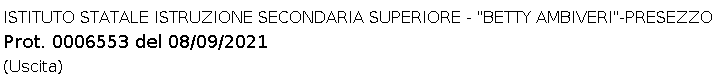 Istituto Statale di Istruzione Superiore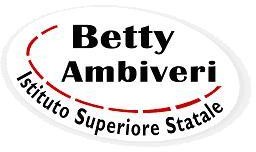 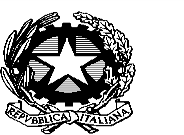 “Betty Ambiveri”Via C. Berizzi, 1–24030 Presezzo (BG)Presezzo, 07/09/2021All’ ALBO dell’Istituto- all’amm.ne trasparente Al Sito web della scuolaAgli Istituti Scolastici Statali A tutti gli INTERESSATIOGGETTO: AVVISO PUBBLICO PER AFFIDAMENTO INCARICO A ESPERTI “MADRELINGUA INGLESE / FRANCESE”IL DIRIGENTE SCOLASTICOVisto l’art. 7 commi 6 e 6 bis del D.Lgs. 30 marzo 2001 n. 165;Vista l’esigenza di potenziare l’insegnamento della lingua Inglese/Francese;Visto il PTOF 2019/2022 deliberato dal CdI in data 20/12/2018 con delibera n. 02-9/18; Considerato che le risorse interne all’istituto non hanno dichiarato la loro disponibilità a svolgere l’incarico;RENDE NOTOche è aperta la selezione,per titoli comparativi,per il conferimento dell’incarico di“Lettore Madrelingua Inglese/Francese”presso l’Istituto di Istruzione Superiore “Betty Ambiveri” di Presezzo (BG) per il periodo ottobre 2021 / aprile 2022.Il presente avviso è rivolto sia a personale interno sia a personale esterno.Il Lettore Madrelingua svolgerà:l’incarico in diretta collaborazione e in compresenza con il docente titolare della classe di concorso AB24 - lingua e letteratura inglese e AA24 - lingua e letteratura francese nelle ore di lezione curriculari presso l’Istituto di Istruzione Superiore “Betty Ambiveri” con cadenza settimanale come da orario di lezione in vigore nell’anno scolastico 2021/2022, esclusi i periodi di Alternanza Scuola-Lavoro delle classi interessate e i periodi di stage linguistico o dei viaggi di istruzione.nelle ore pomeridiane preparerà gli studenti interessati alla certificazione B1– B2.Le 274 ore di lezione complessive saranno così suddivise:in compresenza la mattina: 144 madrelingua inglese	e 45	madrelingua francese (vedi tabelle sotto riportate)il pomeriggio:	60 madrelingua inglese e 25 madrelingua franceseNello specifico:Madrelingua - in orario curricolare (mattino):INGLESEFRANCESELS = Liceo Scienze UmaneLES = Liceo Scienze Umane – Economico SocialeMA = Professionale Quinquennale - Manutenzione e Assistenza TecnicaTM = Tecnico – MeccatronicaSC = Professionale Quinquennale –Servizi CommercialiL’esperto madrelingua è tenuto a concordare gli argomenti con i singoli docenti di classe in particolare si richiede che per ogni classe venga concordato un modulo a scelta da approfondire.Le lezioni sono attuabili solo in presenza o modalità mista, secondo le disposizioni vigenti dettate dalla situazione emergenziale.Madrelingua - in orario extra-curricolare (pomeriggio) per corsi di preparazione alle certificazioni linguistiche:60 madrelingua inglese e 25 madrelingua franceseLe lezioni sono da intendersi in presenza o modalità mista o DAD secondo le disposizioni vigenti dettate dalla situazione emergenziale in atto.Per un compenso orario pari a € 35.00. L’importo è da ritenersi al netto di:IVA se dovuta e di ritenute erariali ed assistenziali sia a carico del dipendente che dell’Amministrazione.Qualora ne ricorrano le condizioni, l’imposta di bollo pari a € 2,00 è a carico dell’esperto.SI PRECISA CHELa domanda di partecipazione alla selezione redatta in carta semplice (modello A) indirizzata al Dirigente Scolastico deve pervenire entro le ore 10.00 del 22 settembre 2021 in busta chiusa alla segreteria dell’Istituto Superiore “Betty Ambiveri”, Via Berizzi 1 – 24030 PRESEZZO (BG) consegnata a mano o tramite pec all’indirizzo: bgis00300c@pec.istruzione.itPer l’ammissione alla selezione occorre essere in possesso della cittadinanza di uno degli stati membri dell’Unione Europea; godere dei diritti civili e politici; non aver riportato condanne penali e non essere destinatario di provvedimenti che riguardano l’applicazione di misure di prevenzione, di decisioni civili e di provvedimenti amministrativi iscritti nel casellario giudiziario; essere a conoscenza di non essere sottoposto a procedimenti penali.Avrà precedenza il candidato appartenente alla Pubblica Amministrazione alla quale dovrà richiedere l’autorizzazione allo svolgimento del corso e la stipulazione del contratto sarà subordinata al rilascio di detta autorizzazione.Potranno essere assegnati incarichi a più lettori per soddisfare il rispetto dell’orario delle lezioni.TITOLI PRIORITARI richiesti per ESPERTO MADRELINGUADiploma di scuola superiore acquisito nel Regno Unito o USA per l’esperto di inglese e in Francia per l’esperto di franceseEsperienza professionale nella tipologia di incarico richiesto (allegare Curriculum Vitae)Essere in possesso di competenze derivanti dall’aver realizzato specifiche attività formative nell’ambito scolastico. (curriculum vitae)(modello B)CRITERI DI VALUTAZIONELa selezione delle domande sarà effettuata da apposita commissione presieduta dal Dirigente Scolastico, al cui insindacabile giudizio è rimessa la scelta dell’esperto/degli esperti a cui conferire l’incarico.L’istituto Superiore “Betty Ambiveri” di Presezzo si riserva di procedere al conferimento dell’incarico anche in presenza di una sola domanda purché pienamente rispondente alle esigenze progettuali ovvero di non procedere all’affidamento dell’incarico in caso di mancata attivazione del corso previsto.Il Dirigente Scolastico, in base alle prerogative affidategli dalla normativa, sottoscrive il contratto con gli esperti esterni. Il compenso spettante sarà erogato al termine della prestazione previa presentazione della relazione finale, della dichiarazione personale con la calendarizzazione delle ore prestate e di regolare documento fiscale (dietro rilascio di regolare fattura elettronica o nota di addebito).L’amministrazione potrà procedere ad idonei controlli sulla veridicità del contenuto delle dichiarazioni (rif. Art. 71 DPR 445/2000).Ai sensi degli artt. 1218, 2047 e 2048 del Codice Civile, l’esperto è responsabile della vigilanza degli alunni durante lo svolgimento delle sue lezioni seppur in compresenza.Gli esiti della selezione saranno pubblicati all’albo, sul sito web della scuola e, telefonicamente, all’aggiudicatario.Non saranno presi in esame istanze e/o curriculum prodotti anteriormente alla data del presente bando.Ai sensi del Regolamento U.E. 2016/679, i dati personali forniti dai candidati saranno raccolti presso l’Istituto “Betty Ambiveri” di Presezzo per le finalità di gestione della selezione e potranno essere trattati anche successivamente all’eventuale stipula del contratto, per le finalità inerenti alla gestione del contratto stesso, ivi inclusa la pubblicazione sul sito web della scuola ed il conferimento di tutte le informazioni richieste dalla normativa vigente. Il conferimento di tali dati è obbligatorio ai fini della procedura di selezione comparativa pena l’esclusione della stessa. La partecipazione alla presente procedura di selezione costituisce automatico consenso al suddetto trattamento dei dati personali.Il presente avviso è affisso all’albo, pubblicato sul sito web dell’istituto www.bettyambiveri.it, inviato via mail a tutti gli istituti superiori di Bergamo con la richiesta di pubblicazione e affissione all’albo.Eventuali chiarimenti potranno essere richiesti presso l’Ufficio di Segreteria.IL DIRIGENTE SCOLASTICOAlberto Lazzaroni(documento firmato digitalmente ai sensi di D.Lgs n. 82/2005s.m.i. e norme collegate)Modello ADOMANDA DI PARTECIPAZIONE ALLA SELEZIONE PER AFFIDAMENTO INCARICO“MADRELINGUA INGLESE / FRANCESE”Al Dirigente Scolastico dell’ISIS “Betty Ambiveri” di Presezzo (BG)Il/la sottoscritto/a 	(Cognome) (Nome)Nato a	(	) il 	(luogo)	(prov)Residente a 	(	) in Via	n. 	(luogo)   (prov)	(indirizzo)Indirizzo di posta elettronica	Tel 	CHIEDEdi essere ammesso/a alla procedura di selezione in qualità di esperto per “madrelingua inglese / francese” dell’istituto “Betty Ambiveri” per l’a.s. 2021/2022;Il/la sottoscritt	dichiara sotto la propria responsabilità di:essere in possesso della cittadinanza di uno degli stati membri dell’Unione Europea;godere dei diritti civili e politici;non aver riportato condanne penali e non essere destinatario di provvedimenti che riguardano l’applicazione di misure di prevenzione, di decisioni civili e di provvedimenti amministrativi iscritti nel casellario giudiziario;essere a conoscenza di non essere sottoposto a procedimenti penali.Il/la sottoscritt	si impegna a svolgere l’incarico senza riserve e secondo il calendario approntato dall’Istituto.A tal fine allega Modello B e curriculum vitae formato europeo.Data		Firma 	Informativa ai sensi dell’art.10 della legge 675/1996:I dati sopra riportati sono prescritti dalle Disposizioni vigenti ai fini del procedimento per il quale sono richiesti e verranno utilizzati esclusivamente per tale scopo.□ acconsento □ non acconsentoData		Firma  	Modello BSCHEDA DI VALUTAZIONE DEI TITOLI POSSEDUTIAl Dirigente Scolastico dell’ISIS “Betty Ambiveri” di Presezzo (BG)Oggetto: SCHEDA DI VALUTAZIONE DEI TITOLI POSSEDUTIda allegare alla domanda di partecipazione alla selezione per “madrelingua inglese / francese”Il/la sottoscritto/a  	(Cognome) (Nome)Nato a	(	) il  	(luogo) (prov)Residente a	(	) in Via	n. 	(luogo) (prov) (indirizzo)C. F.	tel	cell.	 Indirizzo di posta elettronica  			DICHIARA,in relazione ai titoli posseduti, di aver diritto ai seguenti punteggi: CRITERI DI VALUTAZIONEData		Firma  	LICEO SCIENZE UMANE1^ALS1^BLS2^ALS2^BLS3^ALS3^BLS3^CLSLICEO ECONOMICO SOCIALE1^ALES1^BLES2^ALES2^BLES3^ALES3^BLESISTITUTO TECNICO TECNOLOGICO1^ATM1^BTM2^ATM2^BTM3^ATM3^BTMPROFESSIONALE SERVIZI COMMERCIALI4^ASC5^ASC5^BSCPROFESSIONALE MANUTENZIONE E ASSISTENZA TECNICA4^AMA5^AMAOre complessive (6h per classe)144LICEO ECONOMICO SOCIALE3^ALES3^BLES4^ALES5^ALES5^BLESPROFESSIONALE SERVIZI COMMERCIALI3^ASC4^ASC5^ASC5^BSCOre complessive (5h per classe)45Elementi di valutazionePunteggio massimo consentitoMadrelingua Inglese (Regno Unito/USA) – Francese (Francia)10Diploma di scuola superiore acquisito nel Regno Unito/USA per l’esperto di inglese e in Francia per l’esperto di francese4Certificazioni di Lingua Inglese - Francese3Esperienza pregressa di medesimo incarico nelle scuole Secondarie Superiori(1 punto per ogni anno o frazione di anno)4Continuità nell’arco di un quinquennio nella stessa scuola secondaria2Esperienza pregressa per la preparazione delle certificazioni linguistiche4TOTALE PUNTI27Elementi di valutazionePunteggio massimo consentitoPunteggi previsti daparte del candidatoPunteggio assegnatodalla commissioneMadrelingua Inglese (Regno Unito/USA) – Francese (Francia)10Diploma di scuola superiore acquisito nel Regno Unito/USA per l’esperto di inglese ein Francia per l’esperto di francese4Certificazioni di Lingua Inglese - Francese3Esperienza pregressa di medesimo incarico nelle scuole Secondarie Superiori(1 punto per ogni anno o frazione di anno)4Continuità nell’arco di un quinquennio nella stessa scuola secondaria2Esperienza pregressa per la preparazione delle certificazioni linguistiche4TOTALE PUNTI27